Róma Csoportos városlátogatás 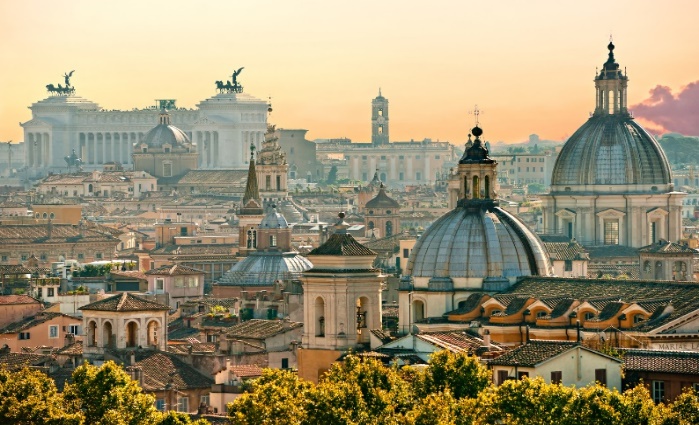 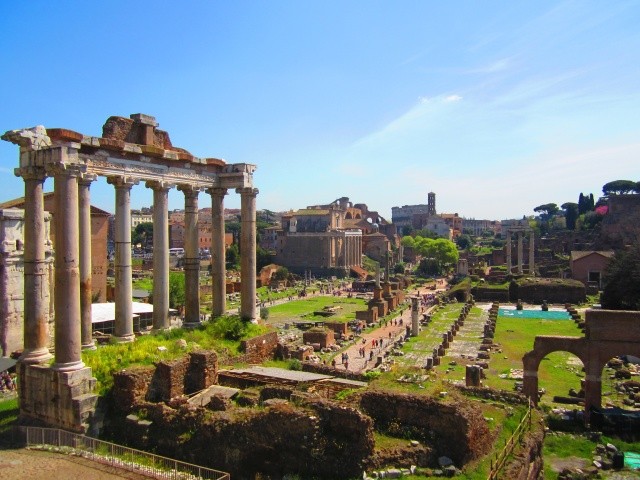 2024. május 10–13., szeptember 26–29., október 23–26.(4 nap/3 éjszaka)349.000 Ft-tól/fő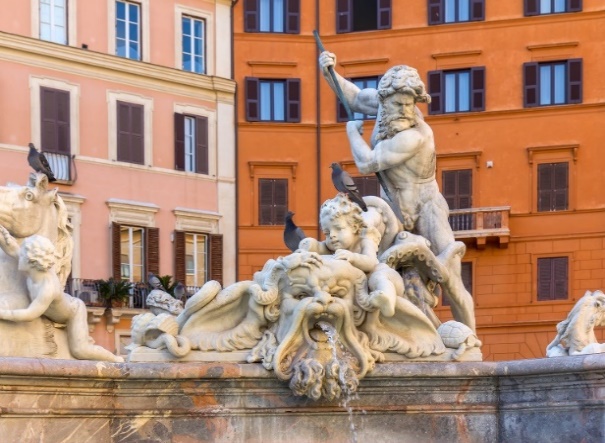 buszos és gyalogos városnézés 48 órás közlekedési bérlet Vatikáni MúzeumokColosseum és az ókori RómaTrastevere negyed A részvételi díj az alábbi szolgáltatások árát tartalmazza: utazás repülőgéppel turista osztályon, 3 éjszakai szállás helyi háromcsillagos szálloda kétágyas szobáiban reggelivel, repülőtéri transzferek, félnapos városnézés autóbusszal, félnapos gyalogos városnézés helyi közlekedéssel, 48 órás tömegközlekedési bérlet, helyi idegenforgalmi adó, magyar idegenvezető.A részvételi díj nem tartalmazza: fakultatív programok, félpanzió felára, baleset-, betegség- és poggyászbiztosítás, útlemondási biztosítás.További részletekről érdeklődjék irodánkban!